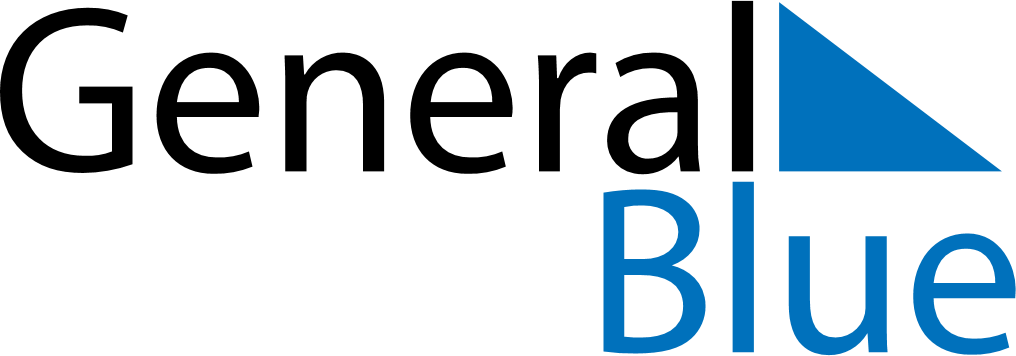 Weekly CalendarMarch 28, 2021 - April 3, 2021Weekly CalendarMarch 28, 2021 - April 3, 2021Weekly CalendarMarch 28, 2021 - April 3, 2021Weekly CalendarMarch 28, 2021 - April 3, 2021Weekly CalendarMarch 28, 2021 - April 3, 2021Weekly CalendarMarch 28, 2021 - April 3, 2021SundayMar 28MondayMar 29MondayMar 29TuesdayMar 30WednesdayMar 31ThursdayApr 01FridayApr 02SaturdayApr 036 AM7 AM8 AM9 AM10 AM11 AM12 PM1 PM2 PM3 PM4 PM5 PM6 PM